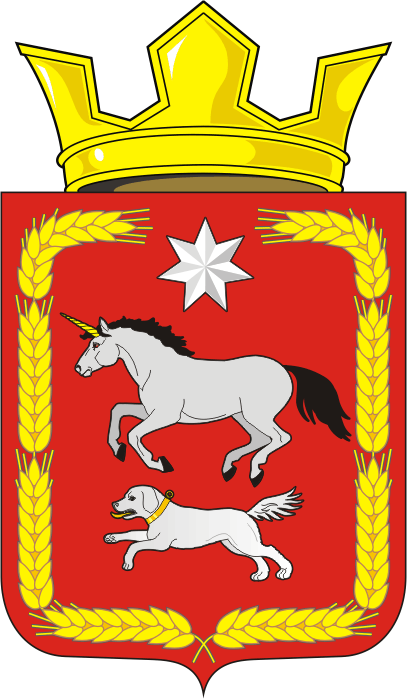 АДМИНИСТРАЦИЯ КАИРОВСКОГО СЕЛЬСОВЕТАСАРАКТАШСКОГО РАЙОНА ОРЕНБУРГСКОЙ ОБЛАСТИП О С Т А Н О В Л Е Н И Е____________________________________________________________________27.11.2019                                    с. Каировка                                                №60-пОб утверждении протокола публичных слушаний от 26.11.2019г.В соответствии с Федеральным законом от 06.10.2003 № 131-ФЗ «Об общих принципах организации местного самоуправления в Российской Федерации», Положением о публичных слушаниях, утвержденным решением Совета депутатов Каировского сельсовета от 16.12.2005 № 11, на основании Устава муниципального образования Каировский сельсовет Саракташского района Оренбургской области1. Утвердить протокол публичных слушаний, состоявшихся                  26 ноября 2019 года по обсуждению проекта бюджета муниципального образования Каировский сельсовет Саракташского района Оренбургской области на 2020 год и на плановый период 2021, 2022 годы.2. Контроль за организацией  исполнения  настоящего постановления оставляю за собой.3. Постановление вступает в силу после его обнародования  и подлежит размещению на официальном сайте муниципального образования Каировский сельсовет в сети «Интернет».Глава сельсовета                                                                            О.М. КажаевРазослано: прокуратуре района, на сайт администрации сельсовета, в дело